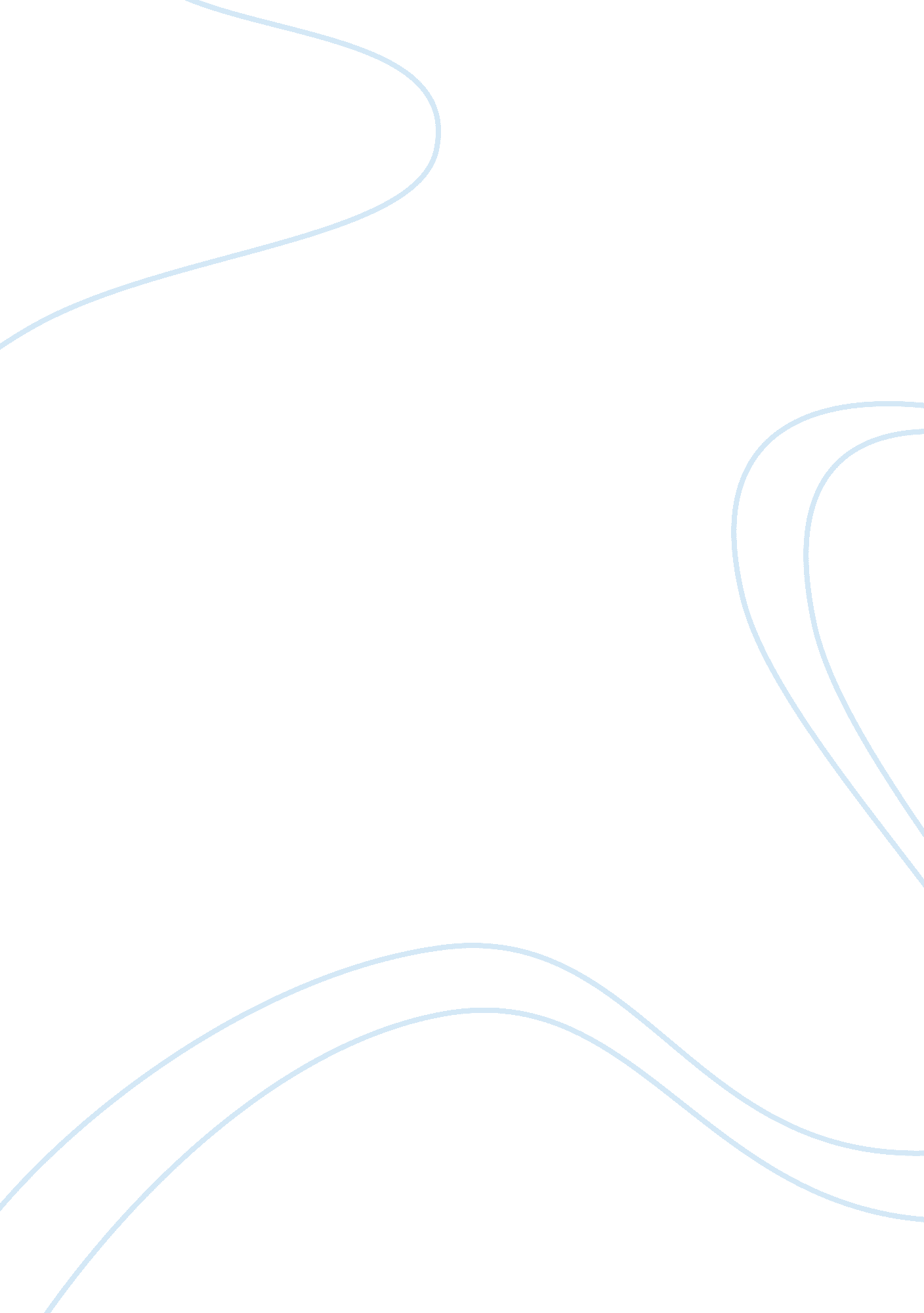 Namcol online rgistration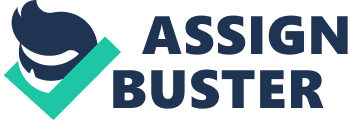 The purpose of this project Is to create and provide an online form of registration at Noncom - Mammalian College of Open Learning, an Institution which provides learning opportunities for adults and out-of-school youth; upgrading their grades for tertiary level. In this project, I will use a form for the learners to fill In and press the submit button and it will connect to the database and eventually feedback will be return to the user, be it the date, the point where the learner will need to go attend classes. This will all be possible and accurate if the learner submits all the information required from him or her. Introduction For almost twenty years, Noncom has been enhancing the management capacity of learners around the country through traditional way of registration using filling in paper forms. I carefully selected this because I have reason to believe that some learners do not register, not because they are not willing to or do not have themoney, but the other factors like lack of transport to reach to selected places where registration takes place. The aim Is to Improve In the provision of service. During my research, I thought such a system would be very effective and efficiency for both the institution and the learners. Gone are the days when one has to travel and fill in forms, standing in queues and waking up early to go secure your space, online registration can eliminate all these problems. And for the company, it will save time since opening and sorting out illegible or inaccurate forms can be very time consuming so Just by eliminating these processes off your duty you get less administrative work. 